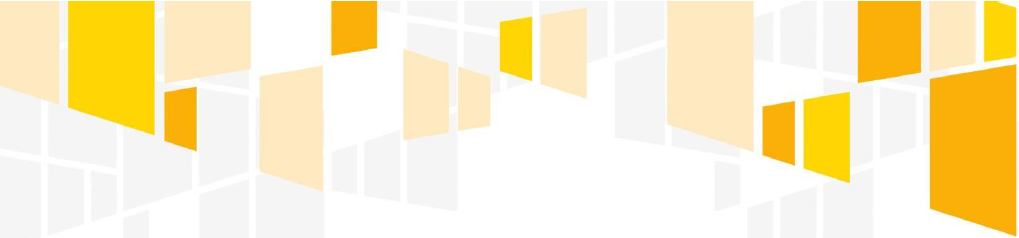 FORMULARZ OFERTY PARTNERAdo wspólnego przygotowania i realizacji wniosku o dofinansowanie projektu Teraz TY !w ramach Regionalnego Programu Operacyjnego Województwa Mazowieckiego na lata 2014-2020Oś Priorytetowa IX Wspieranie włączenia społecznego 
i walka z ubóstwemDziałanie 9.1 Aktywizacja społeczno-zawodowa osób wykluczonych i przeciwdziałanie wykluczeniu społecznemuPodstawa prawna: Ustawa z dnia 11 lipca 2014 r. o zasadach realizacji programów w zakresie polityki spójności finansowanych w perspektywie finansowej 2014–2020 (Dz. U z 2014 r. poz. 1146, z późn. zm.)*    W przypadku oferty złożonej wspólnie, część I formularza oferty musi zostać wypełniona odrębnie przez każdego z Partnerów**   Wymagania w części II mogą być spełnione łącznie przez podmiot/podmioty ubiegający/e się o wybór na Partnera projektu…………………………………………        ………………………………………………….. Pieczęć firmowa				Podpis osób upoważnionychDANE OFERENTADANE OFERENTANazwa podmiotuNIPREGONAdresAdres e-mailOsoba/y uprawniona/e 
do reprezentacji podmiotu (imię i nazwisko, stanowisko) Osoba do kontaktów roboczych (imię i nazwisko, stanowisko, nr telefonu, adres email)Część I KRYTERIA FORMALNE (0/1)*Część I KRYTERIA FORMALNE (0/1)*Część I KRYTERIA FORMALNE (0/1)*1.Zgodność działania partnera z celami partnerstwa2.Deklaracja współpracy w zakresie przygotowania wniosku3.Aktualny wypis z odpowiedniego wyciągu z ewidencji lub inne dokumenty potwierdzające status prawny oraz umocowanie osób reprezentujących4.Oświadczenie o niezaleganiu z płatnościami wobec ZUS i Urzędu Skarbowego5.Sprawozdanie finansowe – bilans oraz rachunek zysków i strat za ostatni zamknięty rok obrotowy zgodnie z przepisami Ustawy o rachunkowości z dnia 29 września 1994 r. (Dz.U. z 2009 r. nr 152, poz. 1223 z późn. zm.)6.Zaświadczenie o wpisie do rejestru instytucji szkoleniowych prowadzonego przez Wojewódzki Urząd Pracy właściwy dla siedziby podmiotu7.Oświadczenie podmiotu/ów ubiegającego/ych się o wybór na partnera o braku wykluczenia z możliwości otrzymania dofinansowania (o którym mowa w art. 207 ust. 4 ustawy z dnia 27 sierpnia 2009 r. o finansach publicznychCzęść II KRYTERIA MERYTORYCZNE**Część II KRYTERIA MERYTORYCZNE**Część II KRYTERIA MERYTORYCZNE**Część II KRYTERIA MERYTORYCZNE**Maksymalna liczba punktów: 0/20Maksymalna liczba punktów: 0/20Maksymalna liczba punktów: 0/20Maksymalna liczba punktów: 0/201.1.Zakres wkładu w realizację celów partnerstwa (gwarantowane zasoby ludzkie, techniczne, organizacyjne i finansowe) przy zapewnieniu minimalnego wkładu organizacyjnego w postaci dostępności form wsparcia na terenie Powiatu Szydłowieckiego.Maksymalna liczba punktów: 0/25Maksymalna liczba punktów: 0/25Maksymalna liczba punktów: 0/25Maksymalna liczba punktów: 0/252. Doświadczenie przy realizacji min. 3 projektów o wartości zbliżonej do kosztów całkowitych projektu TERAZ TY! w ciągu ostatnich 5 lat obejmujących usługi społeczne na rzecz tożsamej grupy docelowej (tytuł projektu, nazwa programu i działania, obszar realizacji, koszty całkowite, grupa docelowa)Doświadczenie przy realizacji min. 3 projektów o wartości zbliżonej do kosztów całkowitych projektu TERAZ TY! w ciągu ostatnich 5 lat obejmujących usługi społeczne na rzecz tożsamej grupy docelowej (tytuł projektu, nazwa programu i działania, obszar realizacji, koszty całkowite, grupa docelowa)Maksymalna liczba punktów: 0/35Maksymalna liczba punktów: 0/35Maksymalna liczba punktów: 0/35Maksymalna liczba punktów: 0/353. Doświadczenie z ostatnich 3 lat w świadczeniu wsparcia społecznego w zakresie – przeprowadzenie diagnozy indywidualnych potrzeb uczestników, wyjazdowe Warsztaty Psychologiczne z pracą nad zmianą wizerunku, wsparcie psychologiczne i rozwojowe, szkolenia pierwszej pomocy oraz wyjazdowy Trening Kompetencji Społecznych – co najmniej po jednej usłudze z każdego rodzaju (nazwa usługi, podmiot na rzecz którego została wykonana, wartość usługi, termin realizacji)Doświadczenie z ostatnich 3 lat w świadczeniu wsparcia społecznego w zakresie – przeprowadzenie diagnozy indywidualnych potrzeb uczestników, wyjazdowe Warsztaty Psychologiczne z pracą nad zmianą wizerunku, wsparcie psychologiczne i rozwojowe, szkolenia pierwszej pomocy oraz wyjazdowy Trening Kompetencji Społecznych – co najmniej po jednej usłudze z każdego rodzaju (nazwa usługi, podmiot na rzecz którego została wykonana, wartość usługi, termin realizacji)Maksymalna liczba punktów: 0/10Maksymalna liczba punktów: 0/10Maksymalna liczba punktów: 0/10Maksymalna liczba punktów: 0/104.Doświadczenie w realizacji projektów partnerskich (tytuł projektu, nazwa programu i działania, obszar realizacji, wartość projektu, partnerzy, grupa docelowa)Doświadczenie w realizacji projektów partnerskich (tytuł projektu, nazwa programu i działania, obszar realizacji, wartość projektu, partnerzy, grupa docelowa)Maksymalna liczba punktów: 0/10Maksymalna liczba punktów: 0/10Maksymalna liczba punktów: 0/105.Zasoby organizacyjne, techniczne i finansowych oraz osoby, które będą bezpośrednio zaangażowane w realizację projektu